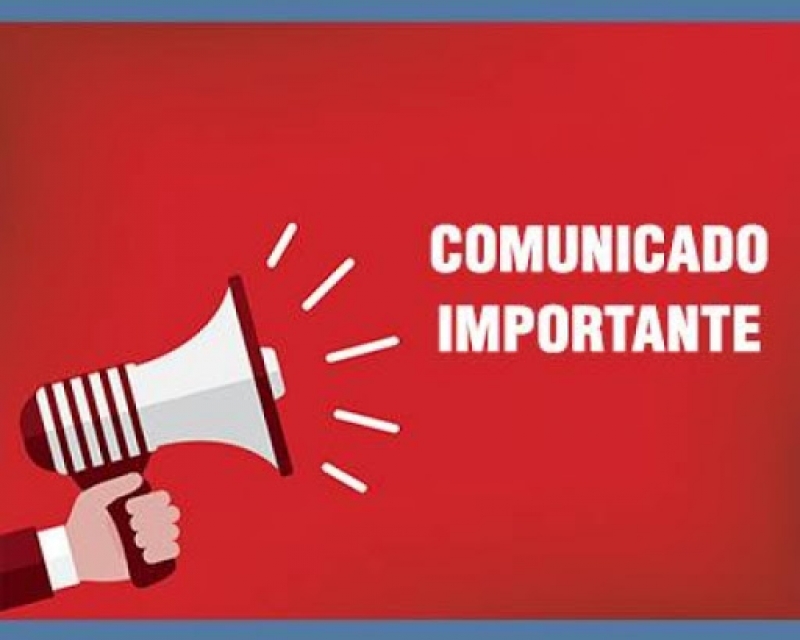 COMUNICADO RELATIVO AO CONCURSO PÚBLICO Nº 02/2020A Secretaria de Administração de Irati solicita em CARÁTER URGENTE à todos os inscritos e deferidos no Concurso Público nº 02/2020, para que entrem em contato com o Município, por meio do telefone (49) 3349-0010, e-mail: www.irati.sc.gov.br e/ou www.mauricio@irati.sc.gov.br, repassando informações como: NOME COMPLETO, CPF, ENDEREÇO E TELEFONE DE CONTATO.